Friday 3rd April 2020SPaGSpellings – To apply the prefix super- Challenge! Use all of your spelling words in a short story that makes sense! Underline your words with a ruler. 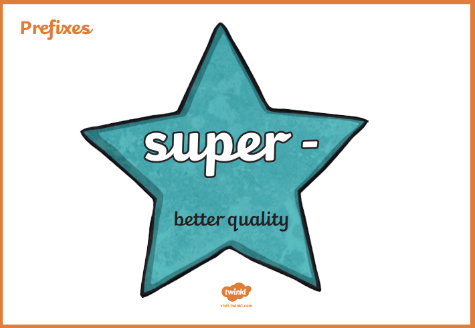 ___________________________________________________________________________________________________________________________________________________________________________________________________________________________________________________________________________________________________________________________________________________________________________________________________________________________________________________________________________________________________________________________________________________________________________________________________________________________________________________________________________________________________ ____________________________________________________________________________________________________________________________________________________________________________________________________________________________________________________________________________________________________________Vocabulary – Word of the Day! 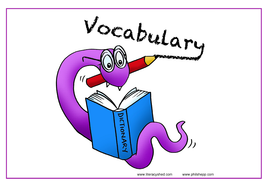 trudgeDefinition _________________________________________________________________________________________________________________________________________________________________Used it in a sentence: _______________________________________________________________________________________________________________Synonyms: _______________________________________________________________________EnglishSummariseSummarise the clip using the big 5 to help you!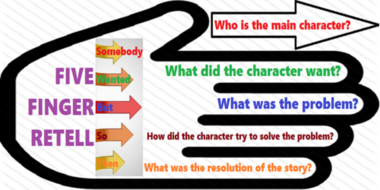 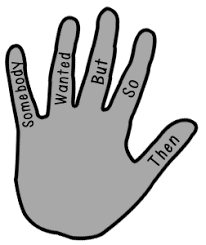 ____________________________________________________________________________________________________________________________________________________________________________________________________________________________________________________________________________________________________________________________________________________________________________________________________________________________________________________________________________________________________________________________________________________________MathsFour Awesome OperationsAdding and Subtracting lengthsUsing your fantastic knowledge of column addition and subtraction calculate the length problems below. Be careful, as you might need to convert the measurements first!239cm + 302cm =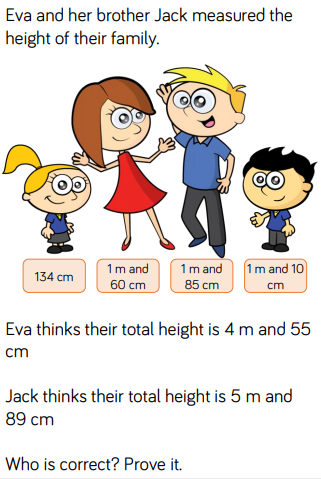 322cm – 202cm =3m and 99cm + 622cm =4m – 333cm  =29mm – 2cm =5cm and 8mm + 48mm =2m and 22cm – 204cm =49mm + 4cm and 8mm =200cm – 1m = 662cm + 590mm = Science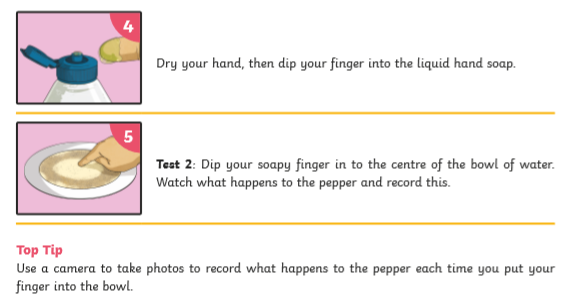 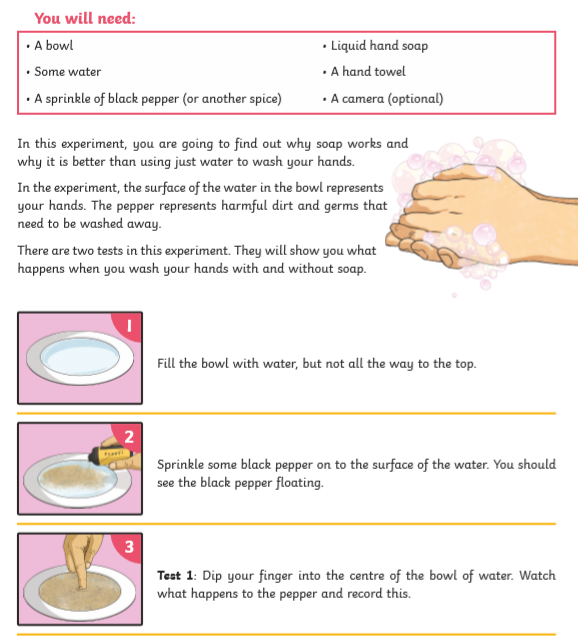 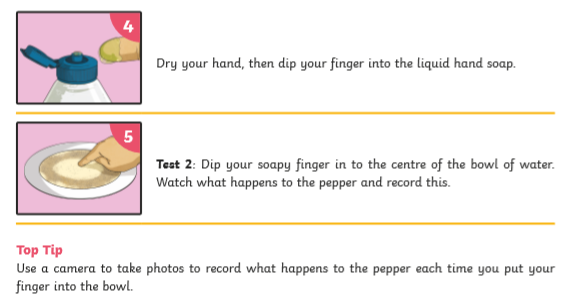 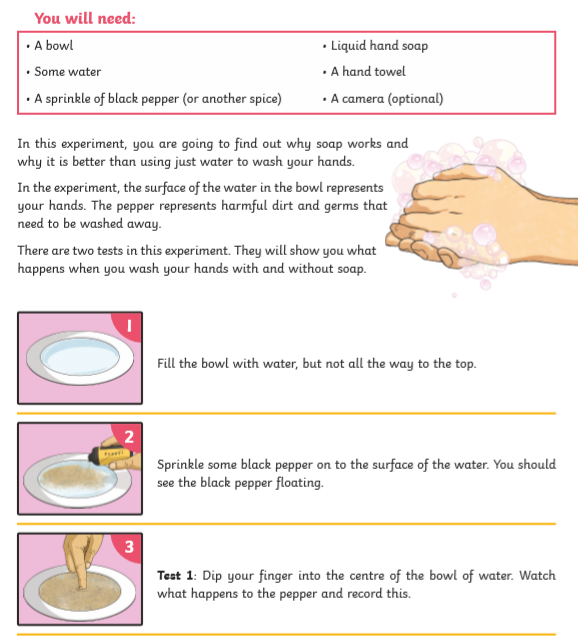 Challenge! Explain what happened in each test.Test 1________________________________________________________________________________________________________________________________________________________________________________________________________________________________Test 2________________________________________________________________________________________________________________________________________________________________________________________________________________________________Why was there a difference in how the pepper behaved when the soap was added?________________________________________________________________________________________________________________________________________________________________________________________________________________________________Explain why we should use soap to wash our hands. ________________________________________________________________________________________________________________________________________________________________________________________________________________________________superherosuperfluentsupermansuperstoresuperpowersuperstarsupernaturalsupermarketAddition (using column method)555 + 109Subtraction (using column method)690 - 526Multiplication (using grid method)34 x 8 Division (using sharing of place value counters)22 ÷ 8